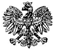 Zgierz, dn. 19.12.2023 r.ZP.272.18.2023.AB/4INFORMACJA O KWOCIE PRZEZNACZONEJ NA SFINANSOWANIE ZAMÓWIENIANa podstawie art. 222 ust. 4 ustawy z dnia 11 września 2019 r. – Prawo zamówień publicznych 
(tj. Dz. U. z 2023 r., poz. 1605 ze zm. – zwanej dalej Ustawą), Powiat Zgierski reprezentowany przez Zarząd Powiatu Zgierskiego (zwany dalej Zamawiającym) informuje, że na sfinansowanie zamówienia publicznego prowadzonego w trybie podstawowym na podstawie art. 275 pkt. 2 Ustawy, pn.:„Przebudowa ciągów komunikacyjnych na terenie Powiatu Zgierskiego” zabezpieczył 
w uchwale budżetowej Powiatu Zgierskiego na rok 2023, środki finansowe w wysokości 0,00 zł . Zamawiający informuje, że środki finansowe w wysokości 2 905 882,00 zł na realizację zamówienia zostaną ujęte w uchwale budżetowej Powiatu Zgierskiego na rok 2024 r.,
w podziale na zadania:Zadanie 1: Przebudowa drogi powiatowej nr 5106 E w Besiekierzu Rudnym – 462 334,00 zł bruttoZadanie 2: Przebudowa drogi powiatowej nr 5123 E w Ziewanicach – 1 041 884,00 zł bruttoZadanie 3: Przebudowa drogi powiatowej nr 5149 E w Cedrowice - Parcela. – 1 401 664,00 zł bruttoZadanie pn.”Przebudowa ciągów komunikacyjnych na terenie Powiatu Zgierskiego” znalazło się na liście podstawowej zadań powiatowych województwa łódzkiego zatwierdzonych do dofinansowania ze środków Rządowego Funduszu Rozwoju Dróg w 2024 r. Wartość dofinansowania 2 037 617,00 zł, co stanowi 70% kwoty wnioskowanej.Zarząd Powiatu Zgierskiego ___________________________________________________(podpis Kierownika Zamawiającego lub osoby upoważnionej)          ZARZĄD  POWIATU  ZGIERSKIEGO                     95-100 Zgierz, ul. Sadowa 6a                    Tel. (42) 288 81 00,  fax (42) 719 08 16                     zarzad@powiat.zgierz.pl, www.powiat.zgierz.pl